Publicado en  el 11/11/2015 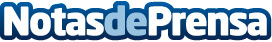 Estrategias para liderar la industria energética, un sector volátilEn su reciente intervención en el campus del IESE en Barcelona, Antonio Llardén, presidente ejecutivo de Enagás, explicó lo impredecible que es la industria energética y cómo, a pesar de las dificultades, la empresa gasista española ha conseguido transformarse a sí misma y a su destinoDatos de contacto:Nota de prensa publicada en: https://www.notasdeprensa.es/estrategias-para-liderar-la-industria Categorias: Otras Industrias http://www.notasdeprensa.es